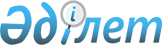 О снятии ограничительных мероприятий и признании утратившим силу решения акима Дайырского сельского округа Зайсанского района от 21 июня 2018 года № 4 "Об установлении ограничительных мероприятий по улице Кушикулы Мукыш в селе Кокжыра Дайырского сельского округа"Решение акима Дайырского сельского округа Зайсанского района Восточно-Казахстанской области от 8 января 2019 года № 1. Зарегистрировано Управлением юстиции Зайсанского района Департамента юстиции Восточно-Казахстанской области 10 января 2019 года № 5-11-189
      Примечание РЦПИ.

      В тексте документа сохранена пунктуация и орфография оригинала.
      В соответствии с подпунктом 8) статьи 10-1 Закона Республики Казахстан от 10 июля 2002 года "О ветеринарии", подпунктом 4) пункта 2 статьи 46 Закона Республики Казахстан от 6 апреля 2016 года "О правовых актах" и на основании представления главного государственного ветеринарно-санитарного инспектора Зайсанского района от 26 ноября 2018 года № 349 аким Дайырского сельского округа Зайсанского района РЕШИЛ:
      1. Снять ограничительные мероприятия по улице Кушикулы Мукыш в селе Кокжыра Дайырского сельского округа Зайсанского района в связи с проведением комплекса ветеринарных мероприятий по ликвидации заболевания бруцеллеза среди крупного рогатого скота.
      2. Признать утратившим силу решения акима Дайырского сельского округа Зайсанского района от 21 июня 2018 года № 4 "Об установлении ограничительных мероприятий по улице Кушикулы Мукыш в селе Кокжыра Дайырского сельского округа" (зарегистрированного в Реестре государственной регистрации нормативных правовых актов за № 5-11-159 от 26 июня 2018 года и в Эталонном контрольном банке нормативных правовых актов Республики Казахстан в электронном виде от 09 июля 2018 года).
      3. Настоящее решение вводится в действие по истечении десяти календарных дней после дня его первого официального опубликования.
					© 2012. РГП на ПХВ «Институт законодательства и правовой информации Республики Казахстан» Министерства юстиции Республики Казахстан
				
      Аким округа

Б. Балгабаев
